SLAVNOSTNÍ IMATRIKULACE studentů 1. ročníku bakalářského studiaUrčeno pro studenty 1. ročníku bakalářského studia v akademickém roce 2018/2019 včetně studentů z detašovaných pracovišť.Datum konání:	středa 19. 9. 2018 v 11.00 hodinMísto konání: Nová aula VŠB-TU Ostrava, 17. listopadu 15, Ostrava-PorubaGPS souřadnice: 49.830799N; 18.162804EStudenti mají sraz v 10.45 před hlavním sálem.Tento den je bez výuky. Společenský oděv nutný!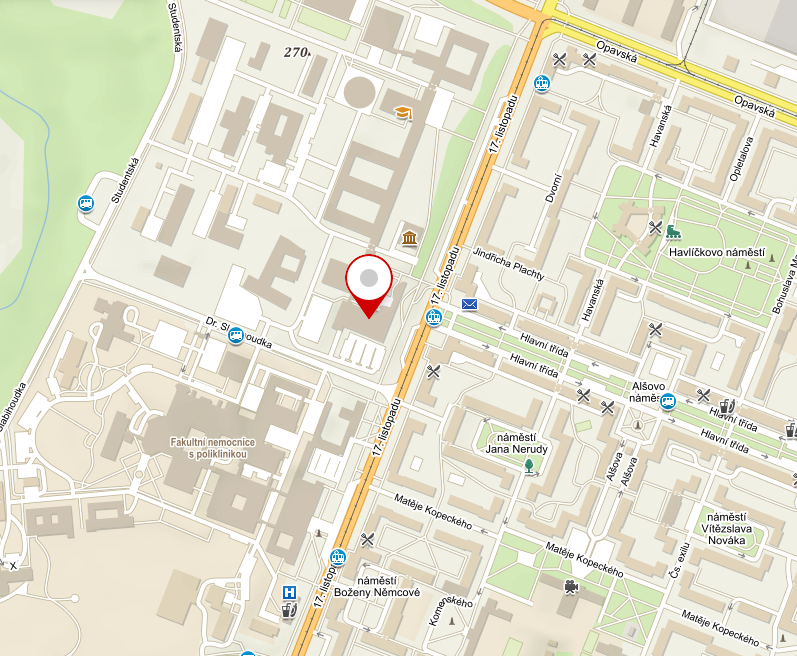 